04 февраля 2019 года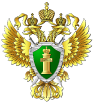 пресс-релизПрокуратурой района в связи с непредставлением в ЦЗН Петровского района должностным лицом З. сведений, представление которых предусмотрено законом и необходимо для осуществления этим органом его законной деятельности, возбуждено производство об административном правонарушенииПрокуратурой Петровского района по информации ГКУ «Центр занятости населения Петровского района» проведена проверка исполнения требований федерального законодательства о занятости населения в деятельности индивидуального предпринимателя Т.В ходе проверки установлено, что в нарушение требований ч. 2 ст. 25 Закона Российской Федерации от 19.04.1991 г. № 1032-1 «О занятости населения в Российской Федерации» главным бухгалтером З., на которую индивидуальным предпринимателем были возложены соответствующие обязанности, сведения о предстоящем увольнении в связи с сокращением численности и штата работников в ГУ «Центр занятости населения Петровского района» в установленные сроки не направлялись, что повлекло нарушение трудовых прав работников.По результатам проверки прокуратурой района в отношении должностного лица З. возбуждено производство об административном правонарушении, предусмотренном ст. 19.7 КоАП РФ, а также в адрес индивидуального предпринимателя Т. внесено представление об устранении выявленных нарушений с требованием о недопущении впредь нарушений федерального законодательства при проведении процедуры сокращения численности и штата работников.Акты прокурорского реагирования находятся на стадии рассмотрения.Прокурор районасоветник юстиции                                                                           Л.В. ПустовойтН.С. Лагунова 8(86547) 4-41-08